КОМИТЕТ ПО ЛИЦЕНЗИРОВАНИЮ ТОМСКОЙ ОБЛАСТИОБЗОР СОСТОЯНИЯ РЫНКА И КОНТРОЛЬНО-НАДЗОРНОЙ ДЕЯТЕЛЬНОСТИ В СФЕРЕ РОЗНИЧНОЙ ПРОДАЖИ АЛКОГОЛЬНОЙ ПРОДУКЦИИ В ТОМСКОЙ ОБЛАСТИ (по состоянию на 01.01.2018 г.)Томск, 2018 годОглавлениеВВЕДЕНИЕВ соответствии со Стратегией национальной безопасности Российской Федерации, утвержденной Указом Президента Российской Федерации от 31 декабря 2015 года № 683, стабилизация численности населения и коренное улучшение демографической ситуации являются стратегическими целями обеспечения национальной безопасности, а алкоголизм, травмы и отравления названы одними из главных угроз национальной безопасности в сфере охраны здоровья граждан.В Концепции реализации государственной политики по снижению масштабов злоупотребления алкогольной продукцией и профилактике алкоголизма среди населения Российской Федерации на период до 2020 года, (одобрена распоряжением Правительства Российской Федерации от 30.12.2009 №2128-р) указано, что алкоголизм как один из факторов демографического и социального кризиса в России представляет общенациональную угрозу на уровне личности, семьи, общества, государства. В разделе III Концепции отмечено, что государственная политика по снижению масштабов злоупотребления алкогольной продукцией и профилактике алкоголизма среди населения Российской Федерации базируется, кроме прочего на принципе обеспечения приоритетности защиты жизни и здоровья граждан по отношению к экономическим интересам участников алкогольного рынка.Также в пункте 3 доклада Общественной палаты Российской Федерации «Злоупотребление алкоголем в Российской Федерации: социально экономические последствия и меры противодействия», утвержденного Советом Общественной палаты Российской Федерации 13 мая 2009 года (www.oprf.ru/files/dokladalko.pdf), определено, что социально и экономически устойчивое развитие России невозможно без ограничительной алкогольной политики государства. Эта политика должна иметь в качестве основного приоритета здоровье граждан, а не интересы бизнеса. При этом пунктом 3.3 указанного доклада одним из способов решения проблемы злоупотребления алкоголем в России предполагается борьба с нелегальным оборотом алкогольной продукции.Учитывая особую значимость указанной проблемы, Администрацией Томской области совместно с Законодательной Думой Томской области при взаимодействии с территориальными подразделениями федеральных органов исполнительной власти (в первую очередь – УМВД по Томской области) проводится целенаправленная работа по наведению порядка в сфере розничной продажи алкогольной и спиртосодержащей продукции на территории Томской области.ОБЩИЕ ПОЛОЖЕНИЯКомитет по лицензированию Томской области (далее – Комитет по лицензированию) в соответствии с Положением о Комитете по лицензированию Томской области, утвержденным постановлением Губернатора Томской области от 21.11.2012 № 165, является исполнительным органом государственной власти Томской области, входящим в систему исполнительных органов государственной власти Томской области. В сфере оборота алкогольной и спиртосодержащей продукции Комитет по лицензированию Томской области осуществляет лицензирование розничной продажи алкогольной продукции, лицензирование розничной продажи алкогольной продукции при оказании услуг общественного питания, региональный государственный и лицензионный контроль (надзор) в области розничной продажи алкогольной и спиртосодержащей продукции, государственный контроль за представлением деклараций об объеме розничной продажи алкогольной и спиртосодержащей продукции. Комитет по лицензированию рассматривает дела об административных правонарушениях в соответствии со статьей 23.50 Кодекса Российской Федерации об административных правонарушениях (далее – КоАП РФ), обеспечивает в пределах имеющихся полномочий составление должностными лицами органа протоколов об административных правонарушениях и ведение производства по делам об административных правонарушениях в соответствии с КоАП РФ.В рамках  исполнения полномочий по региональному  государственному контролю (надзору) в области розничной продажи алкогольной и спиртосодержащей продукции Комитет по лицензированию осуществляет: 1)  лицензионный контроль за розничной продажей алкогольной продукции и розничной продажей алкогольной продукции при оказании услуг общественного питания (за исключением лицензионного контроля за производством, поставками, хранением и розничной продажей произведенной сельскохозяйственными товаропроизводителями винодельческой продукции);2) государственный контроль (надзор) за соблюдением обязательных требований к розничной продаже алкогольной продукции и розничной продаже алкогольной продукции при оказании услуг общественного питания, установленных статьей 16 Федерального закона от 22 ноября 1995 года № 171-ФЗ «О государственном регулировании производства и оборота этилового спирта, алкогольной и спиртосодержащей продукции и об ограничении потребления (распития) алкогольной продукции», обязательных требований к розничной продаже спиртосодержащей продукции, за исключением государственного контроля за соблюдением требований технических регламентов (указанными полномочиями Комитет по лицензированию Томской области наделен с 23.11.2017 года).3) государственный контроль за представлением деклараций об объеме розничной продажи алкогольной и спиртосодержащей продукции, об объеме собранного винограда для производства винодельческой продукции (указанными полномочиями Комитет по лицензированию Томской области наделен с 29.12.2017 года).С правовой базой, регулирующей данную сферу деятельности, можно ознакомиться на официальном сайте Комитета по лицензированию http://kl.tomsk.gov.ru.III. ИНФОРМАЦИЯ О РЫНКЕ РОЗНИЧНОЙ ПРОДАЖИ АЛКОГОЛЬНОЙ ПРОДУКЦИИ В ТОМСКОЙ ОБЛАСТИ На территории Томской области по состоянию на 31.12.2017 деятельность в сфере производства и оборота этилового спирта, алкогольной и спиртосодержащей продукции (за исключением розничной продажи алкогольной продукции) осуществляли 59 организаций:- 2 организации-производителя алкогольной продукции, осуществляющие деятельность на основании лицензии Росалкогольрегулирования, в том числе:ООО «Кахети» по производству, хранению и поставке произведенной алкогольной (вин, фруктовых вин и винных напитков без добавления этилового спирта) и спиртосодержащей (виноматериалов без добавления этилового спирта) продукции;ООО «Сибирь» по производству, хранению и поставке произведённой алкогольной продукции (водки);- 8 организаций осуществляли производство пива и пивных напитков;- 41 организация – оптовый оборот пива и пивных напитков;- 8 организаций - лицензиатов – закупку, хранение и оптовые поставки алкогольной продукции.В Сибирском федеральном округе за 2017 год произошло увеличение объемов производства маркируемой алкогольной продукции на 2,5%.На территории Томской области объем производства маркируемой алкогольной продукции увеличился более чем в 2 раза по сравнению с аналогичным периодом прошлого года и составил 759,91 тысяч декалитров, в том числе: вин виноградных и фруктовых плодовых – 739,31 тысяч декалитров, водки – 20,6 тысяч декалитров (Таблица №1).В общей доле, произведенной на территории Сибирского федерального округа маркированной алкогольной продукции, на долю Томской области приходится 6,4%.Таблица №1Объем производства пива и пивных напитков на территории Томской области согласно данным единой государственной автоматизированной информационной системы (ЕГАИС) в 2017 году сократился на 10% относительно аналогичного периода прошлого года и составил 15857,7020 тысяч декалитров (Таблица №2).  Таблица№2В рейтинге субъектов Сибирского федерального округа Томская область по объему произведенного пива и пивных напитков стабильно занимает 2 место. Согласно данным деклараций об объемах розничной продажи за 9 месяцев 2017 года на территории Томской области было реализовано 937,66 тысяч декалитров алкогольной продукции (за исключением пива и пивных напитков), в том числе 327, 87 тысяч декалитров водки, что составляет 3 литра в расчете на душу населения и соответствует среднему показателю по округу. Относительно уровня аналогичного периода 2016 года, за 9 месяцев 2017 года отмечался рост объемов реализации водки в расчете на душу населения на 0,2 литра на человека или на 7% (Информация предоставлена Межрегиональным управлением Росалкогольрегулирования по Сибирскому федеральному округу).Объем розничной реализации пива и пивных напитков за 9 месяцев 2017 года в расчёте на душу населения Томской области составил 48, 1 литр на человека, что значительно выше среднего уровня по Сибирскому федеральному округу на 14,8% (41,9 литров на человека). По сравнению с аналогичным периодом 2016 года, уровень объемов розничной продажи пива и пивных напитков на душу населения увеличился на 2,9 литров на человека или на 6,4% (Информация предоставлена Межрегиональным управлением Росалкогольрегулирования по Сибирскому федеральному округу).По итогам 2017 года в Томской области было продано 4 211 425 литров водки, что составляет 3,9 литра водки в расчете на душу населения (Таблица №3). Следует отметить, что этот показатель на 104 575 литров меньше по сравнению с прошлым годом (в 2016 году было продано 4 316 000 литров водки). Из 4 211 425 литров водки, реализованной в нашем регионе в 2017 году, 61 871 литров – было произведено ОАО «Сибирь» (г. Томск). Таблица №3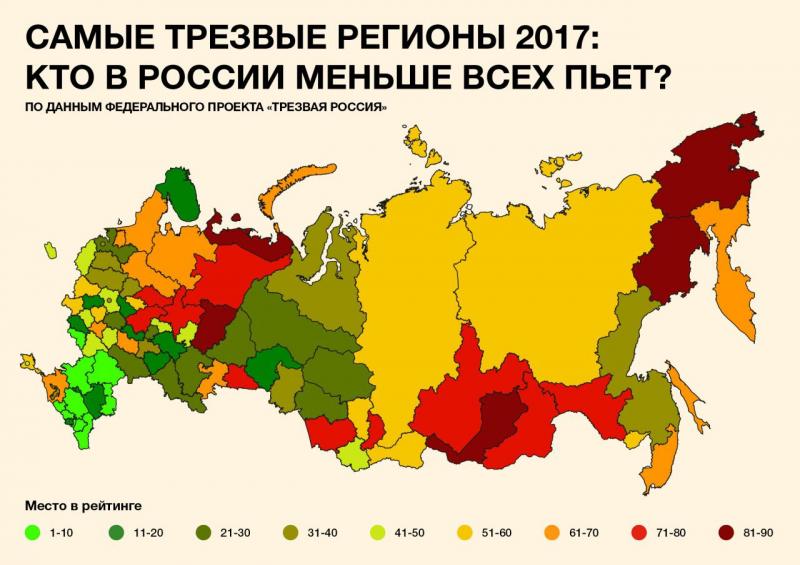 Согласно информации о состоянии регионального рынка розничных продаж за 9 месяцев 2017 года объем проданной водки на одного совершеннолетнего жителя Томской области составляет 4,43 литра, при этом средний показатель по Сибирскому Федеральному округу составляет 4,31 литра, а в Российской Федерации достигает 5,08 литров. Согласно «Рейтингу Трезвости Регионов-2017» Томская область заняла 27 место из 85 возможных.  Позиция региона улучшилась на 4 пункта по сравнению с 2016 годом (Таблица №4). Таблица №4На территории Томской области 1967 магазинов осуществляют розничную продажу алкогольной продукции. Все они подключены к ЕГАИС, однако, фиксируют розничную продажу лишь 1750 магазинов или 89%. Это один из самых низких показателей в Сибирском федеральном округе. Требование о фиксации розничной продажи алкогольной продукции в системе ЕГАИС не распространяется на учет объема:1) розничной продажи пива и пивных напитков, сидра, пуаре, медовухи, спиртосодержащей продукции;2) розничной продажи алкогольной продукции при оказании услуг общественного питания (рестораны, кафе, бары, буфеты); 3) розничной продажи алкогольной продукции, осуществляемой в населенных пунктах, в которых отсутствует доступ к информационно-телекоммуникационной сети "Интернет", в том числе точка доступа, определенная в соответствии с Федеральным законом от 7 июля 2003 года № 126-ФЗ "О связи".IV. ЛИЦЕНЗИРОВАНИЕ РОЗНИЧНОЙ ПРОДАЖИ АЛКОГОЛЬНОЙ ПРОДУКЦИИПо данным государственного сводного Реестра выданных, приостановленных и аннулированных лицензий на производство и оборот этилового спирта, алкогольной и спиртосодержащей продукции по состоянию на 31.12.2017 года на территории Томской области  зарегистрирована 371 лицензия на розничную продажу алкогольной продукции  в 2337 объектах торговли и общественного питания. Из 371 лицензии на розничную продажу алкогольной продукции 105 лицензий (28,5%) выдано на 370 объектов общественного питания, в том числе на 93 вагона-ресторана. Из 2337 пролицензированных торговых объектов и предприятий общественного питания 59% расположены в городских населенных пунктах Томской области, 41% - в сельских. На протяжении последних пяти лет в Томской области наблюдается тенденция сокращения количества лицензиатов и количества объектов торговли при одновременном укрупнения субъектов рынка розничной продажи алкогольной продукции, имеющих лицензию, и росте числа объектов торговли, включенных в одну лицензию (до 100 и более объектов). В 2017 году по сравнению с 2012 годом количество лицензиатов сократилось на 56 %, объектов торговли – на 29% (Диаграмма №1).Причинами сокращения количества субъектов предпринимательства, осуществляющих розничную продажу алкогольной продукции на основании лицензии, являются: законодательное закрепление более жестких требований к розничной продаже алкогольной продукции, розничной продаже алкогольной продукции при оказании услуг общественного питания, в том числе, запрет продажи в нестационарных торговых объектах и  установление требований к площади торгового объекта в сельских населенных пунктах (не менее 25 кв. метров); серьезные финансовые издержки, связанные с покупкой оборудования и программного обеспечения для системы ЕГАИС; отсутствие во многих сельских населенных пунктах Томской области Интернет-соединения со скоростью не менее 256 кбит/с, необходимого для передачи данных в систему ЕГАИС, неустойчивость Интернет-соединения; значительное увеличение размера государственной пошлины за выдачу (продление) лицензии (до 2010 года – региональный сбор 10 тысяч рублей на 5 лет; с 2010 по 2013 годы – государственная пошлина 40 тысяч рублей за каждый год срока действия лицензии; с 2014 года – 65 тысяч рублей за каждый год).Диаграмма  №1По количеству юридических лиц, осуществляющих розничную продажу алкогольной продукции на основании лицензии, среди городов Томской области лидируют  г. Томск и  г. Северск, среди районов Томской области  - Томский район. По количеству расположенных на территории муниципального образования  стационарных объектов торговли среди городов Томской области лидируют   также г. Томск (901) и г. Северск (124), среди районов Томской области  - Томский (191), Колпашевский (140) и Парабельский районы (96) – Таблица №5.Таблица №5В 2017 году за совершение действий, связанных с лицензированием  розничной продажи алкогольной продукции,  в бюджет Томской области поступила государственная пошлина на сумму более  24,4 млн. рублей (диаграмма №2).Диаграмма №2V. КОНТРОЛЬНО-НАДЗОРНАЯ ДЕЯТЕЛЬНОСТЬ В СФЕРЕ РОЗНИЧНОЙ ПРОДАЖИ АЛКОГОЛЬНОЙ ПРОДУКЦИИПодконтрольными субъектами, в отношении которых Комитетом по лицензированию проводятся проверочные мероприятия, являются: юридические лица, имеющие лицензию на розничную продажу алкогольной продукции и лицензию на розничную продажу алкогольной продукции при оказании услуг общественного питания (346 организаций); юридические лица и индивидуальные предприниматели, осуществляющие розничную продажу пива и пивных напитков (568 организаций, 1176 индивидуальных предпринимателей); юридические лица и индивидуальные предприниматели, осуществляющие розничную продажу спиртосодержащей	 продукции. В силу статьи 26.1  Федерального закона  № 294-ФЗ «О защите прав юридических лиц и индивидуальных предпринимателей при осуществлении государственного контроля (надзора) и муниципального контроля», с 1 января 2016 года по 31 декабря 2018 года не проводятся плановые проверки в отношении юридических лиц, отнесенных в соответствии с положениями статьи 4 Федерального закона от 24 июля 2007 года № 209-ФЗ «О развитии малого и среднего предпринимательства в Российской Федерации» к субъектам малого предпринимательства. В связи с этим, количество проверок в отношении организаций, имеющих лицензию на розничную продажу алкогольной продукции, значительно сократилось.  В соответствии планом проведения проверок на 2017 год, по итогам 12 месяцев 2017 года Комитетом по лицензированию проведены плановые выездные проверки в отношении 4 юридических лиц, проверено 52 торговых объекта. Выявлено 1 нарушение лицензионных требований: на момент проведения проверки деятельность осуществлялась без подтверждения права владения помещениями на срок один год и более Для справки: в 2015 году Комитетом  по лицензированию проведено 2 плановых проверки, в 2016 году – 4 плановых проверки. В ходе проведения проверок  нарушений не выявлено.Диаграмма №3В 2017 году Комитетом по лицензированию проведено 26 внеплановых проверок,  в том числе 22 проверки проведены по результатам наблюдения за соблюдением обязательных требований посредством анализа информации о деятельности юридического лица, размещенной на официальном сайте Федеральной службы по регулированию алкогольного рынка, 2 проверки  - по материалам, поступившим из Федеральной службы по регулированию алкогольного рынка,  1 проверка  - по материалам, поступившим из полиции, 1 проверка исполнения предписания. По результатам внеплановых проверок составлено 4 протокола об административном правонарушении по части 2 статьи 14.16 КоАП РФ за розничную продажу алкогольной продукции без сопроводительных документов.На основании административных материалов, поступивших от органов полиции, Комитетом по лицензированию в 2017 году возбуждены 4 административных производства, составлено 4 протокола об административном правонарушении в отношении юридических лиц по следующим фактам:- розничная продажа алкогольной продукции несовершеннолетнему, виновным лицам назначено административное наказание в виде штрафа в размере 300 000 рублей (часть 2.1 статьи 14.16 КоАП РФ);- розничная продажа алкогольной продукции без фиксации в системе ЕГАИС, виновным лицам назначено административное наказание в виде штрафа в размере 150 000 рублей  (статья 14.19 КоАП РФ).По результатам рассмотрения поступивших обращений граждан Комитетом по лицензированию возбуждены 3 административных производства, составлены 3 протокола об административном правонарушении в отношении юридических лиц по факту нарушения особых требований и правил розничной продажи алкогольной продукции -  продажа алкогольной продукции в нарушение временного запрета (часть 3 статьи 14.16 КоАП РФ).В 2017 году по фактам нарушений,  выявленных в ходе осуществления Комитетом по лицензированию  регионального государственного контроля в области розничной продажи алкогольной и спиртосодержащей продукции, государственного контроля за представлением деклараций об объеме розничной продажи алкогольной и спиртосодержащей продукции в судебном порядке  аннулировано 5 лицензий на розничную продажу алкогольной продукции (по факту повторного в течение одного года непредставления декларации об объеме розничной продажи алкогольной продукции - 2, розничная продажа алкогольной продукции без маркировки – 2, неустранение в установленный срок обстоятельств, повлекших за собой приостановление действия лицензии - 1). Во внесудебном порядке решением Федеральной службы по регулированию алкогольного рынка аннулировано 3 лицензии (розничная продажа алкогольной продукции без сопроводительных документов). Еще 2 решения об аннулировании лицензий принятые в декабре 2017 года (1- Арбитражным судом Томской области и 1 - Федеральной службой по регулированию алкогольного рынка) не вступили в законную силу в отчетном периоде (Диаграмма №4).Диаграмма №4В рамках полномочий Комитетом по лицензированию в 2017 году:- возбуждено 397 административных производств  (в отношении  организаций - 137 , в отношении должностных лиц - 260);- составлено 385 протоколов об административном правонарушении (в отношении организаций – 131, в отношении должностных лиц  - 254) – Таблица №6;- вынесено 322 постановления о привлечении к административной ответственности  (в отношении  организаций - 92, в отношении должностных лиц - 230);- в судебные органы передано 34 материала для решения вопроса о привлечении организаций к административной ответственности. Таблица №6Количество и структура рассмотренных дел об административных правонарушениях за 2015-2017 гг.На 31.12.2017 года от уплаты административных штрафов в областной бюджет поступили денежные средства в размере 4 622 тыс. рублей.Типовыми и массовыми нарушениями обязательных требований при осуществлении розничной продажи алкогольной продукции являются:1. Нарушение временного запрета розничной продажи алкогольной продукции в магазинах. Нарушение временного запрета продажи алкогольной продукции влечет административную ответственность, предусмотренную частью 3 статьи 14.16 КоАП РФ, санкция статьи предусматривает наложение административного штрафа на должностных лиц в размере от двадцати тысяч до сорока тысяч рублей с конфискацией алкогольной и спиртосодержащей продукции или без таковой; на юридических лиц - от ста тысяч до трехсот тысяч рублей с конфискацией алкогольной и спиртосодержащей продукции или без таковой.За 2017 год Комитетом по лицензированию составлено 17 протоколов по части 3 статьи 14.16 КоАП РФ, вынесено 15 постановлений о привлечении к административной ответственности. Одно постановление было обжаловано в Арбитражном суде. Два вступивших в законную силу постановления были направлены в Федеральную службу по регулированию алкогольного рынка для аннулирования лицензии на розничную продажу алкогольной продукции. Сумма наложенных штрафов за нарушение временного запрета продажи алкогольной продукции составила 1 200 тыс. рублей.2. Оборот алкогольной продукции без сопроводительных документов, удостоверяющих легальность производства и оборота. Совершение указанных нарушений влечет административную ответственность, предусмотренную частью 2 статьи 14.16 КоАП РФ, санкция статьи предусматривает наложение административного штрафа на должностных лиц в размере от десяти тысяч до пятнадцати тысяч рублей с конфискацией этилового спирта, алкогольной и спиртосодержащей продукции; на юридических лиц - от двухсот тысяч до трехсот тысяч рублей с конфискацией этилового спирта, алкогольной и спиртосодержащей продукции, а также аннулирование лицензии во внесудебном порядке.В 2017 году Комитетом по лицензированию составлено 6 протоколов по части 2 статьи 14.16 КоАП РФ. В отношении 2 материалов Арбитражный суд Томской области признал правонарушение малозначительным, в отношении одного юридического лица назначено административное наказание в виде предупреждения, в отношении другого – в виде административного штрафа 200 тыс. рублей. В двух случаях Комитет по лицензированию отозвал иски в связи с предоставлением организациями сопроводительных документов на алкогольную продукцию в ходе судебного разбирательства.3. Нарушения государственного учета в области производства и оборота этилового спирта, алкогольной и спиртосодержащей продукции – нефиксация алкогольной продукции в системе ЕГАИС, неведение журнала учета объема розничной продажи алкогольной и спиртосодержащей продукции. Данное правонарушение влечет административную ответственность по статье 14.19 КоАП РФ, санкция статьи предусматривает наложение административного штрафа на должностных лиц в размере от десяти тысяч до пятнадцати тысяч рублей с конфискацией продукции, явившейся предметом административного правонарушения, либо без таковой; на юридических лиц - от ста пятидесяти тысяч до двухсот тысяч рублей с конфискацией продукции, явившейся предметом административного правонарушения, либо без таковой.За 2017 год Комитетом по лицензированию составлено 10 протоколов по статье 14.19 КоАП РФ, вынесено 8 постановлений о привлечении к административной ответственности. Сумма наложенных штрафов – 225 тыс.  рублей.4. Оборот этилового спирта, алкогольной и спиртосодержащей продукции с нарушением лицензионных требований, предусмотренных законодательством, влечет административную ответственность по части 1 статьи 14.17 КоАП РФ, санкция статьи предусматривает наложение административного штрафа на юридических лиц в размере от ста тысяч до ста пятидесяти тысяч рублей с конфискацией продукции, оборудования, сырья, полуфабрикатов, транспортных средств или иных предметов, использованных для производства и оборота этилового спирта, алкогольной и спиртосодержащей продукции, либо без таковой.Основным видом указанного нарушения является отсутствие на момент проверки объекта торговли и складских помещений в аренде, срок которой определен и составляет один год и более, а также неподача в течение 30 дней с момента изменения местонахождения юридического лица заявления о переоформлении лицензии.В случае изменения местонахождения юридического лица, окончания срока аренды стационарного торгового объекта и складского помещения или объекта общественного питания, используемого для розничной продажи алкогольной продукции, лицензиат обязан переоформить лицензию в течение 30 дней со дня возникновения причин для переоформления.За январь-декабрь 2017 года Комитетом по лицензированию составлено 9 протоколов по части 1 статьи 14.17 КоАП РФ. Сумма наложенных штрафов за нарушение лицензионных требований составила 220 тыс. рублей.Контроль за предоставлением деклараций об объеме розничной продажи алкогольной продукции Типовыми нарушениями при декларировании объемов розничной продажи алкогольной продукции являются: искажение информации, нарушение порядка и сроков при декларировании оборота алкогольной продукции, в том числе: 1.  Указание в декларациях недостоверных сведений об объеме оборота алкогольной продукции. 2. Непредставление деклараций. 3. Нарушение срока представления деклараций. За 2017 год Комитетом по лицензированию составлено 298 протоколов об административном правонарушении по статье 15.13 КоАП РФ, вынесено 294 постановления о привлечении к административной ответственности, сумма наложенных штрафов составила 4 550 тыс. рублей.В декабре 2017 года Федеральной службой по регулированию алкогольного рынка на основании комплексного изучения ряда показателей был подготовлен Анализ состояния регионального рынка розничных продаж алкогольной продукции в Томской области за 9 месяцев 2017 года (Приложение №1). В результате совместной работы Администрации Томской области и территориальных структур федеральных органов исполнительной власти (ФОИВ), в первую очередь УМВД по Томской области наш регион занял 40 место. За аналогичный период 2016 года Томская область занимала 58 место в рейтинге субъектов Российской Федерации.VI. ПРОФИЛАКТИКА НАРУШЕНИЙ ЗАКОНОДАТЕЛЬСТВА В СФЕРЕ РОЗНИЧНОЙ ПРОДАЖИ АЛКОГОЛЬНОЙ ПРОДУКЦИИОрганизация и проведение мероприятий по профилактике нарушений обязательных требований включены в понятие государственного контроля (надзора). В настоящее время профилактическая работа занимает ведущее место при осуществлении контрольно-надзорной деятельности. Комитетом по лицензированию в 2017 году проведены следующие мероприятия по профилактике нарушений законодательства в сфере розничной продажи алкогольной продукции: 1.  Разработана программа профилактики нарушений законодательства в сфере розничной продажи алкогольной продукции на территории Томской области на 2017 год (утверждена Распоряжением Комитета по лицензированию от 27.12.2016 №39). 2. Разработан и размещен на официальном сайте в информационно-телекоммуникационной сети «Интернет» перечень нормативных правовых актов, содержащих обязательные требования, оценка соблюдения которых является предметом государственного контроля (надзора), а также текстов соответствующих нормативных правовых актов (http://kl.tomsk.gov.ru).3. Осуществляется регулярное информирование юридических лиц, индивидуальных предпринимателей по вопросам соблюдения обязательных требований, в том числе посредством: разработки и опубликования руководств по соблюдению обязательных требований на официальном сайте Комитета по лицензированию; проведения 15 семинаров в рамках проведения «Дня Комитета по лицензированию Томской области» в муниципальных образованиях Томской области, в том числе впервые в г. Томске и г. Северске; проведения разъяснительной работы в средствах массовой информации (в том числе на радио и на телевидении).  С февраля 2017 года Комитетом по лицензированию организована постоянно действующая «горячая линия» для приема обращений граждан, общественных объединений и некоммерческих организаций по вопросам соблюдения требований к розничной продаже алкогольной продукции (тел. (3822) 527-103, 528-121).  В марте 2017 года Комитет по лицензированию провел «День открытых дверей» для предпринимателей, торгующих алкогольной продукцией.  Ежедневно, в текущем рабочем режиме, сотрудниками Комитета по лицензированию проводятся индивидуальные консультации для представителей организаций и индивидуальных предпринимателей (при личном посещении органа, посредством обращения на адрес электронной почты, по телефону, через сайт Комитета по лицензированию). 4. Проведено обобщение правоприменительной практики осуществления государственного контроля (надзора) за январь-декабрь 2017 года, с указанием наиболее часто встречающихся случаев нарушений обязательных требований с рекомендациями в отношении мер, которые должны приниматься юридическими лицами, индивидуальными предпринимателями в целях недопущения таких нарушений.5. Главам муниципальных образований Томской области на регулярной основе направляются письма - разъяснения основных изменений законодательства в сфере розничной продажи алкогольной и спиртосодержащей продукции. Проведен семинар-совещание в Совете муниципальных образований Томской области.6. 26 января 2017 года заключено соглашение о взаимодействии Комитета по лицензированию с Уполномоченным по защите права предпринимателей в Томской области В.А.Падериным по вопросу защиты прав предпринимателей, использования информационных, научных, аналитических, методических и организационных ресурсов при планировании и реализации совместных мероприятий, направленных на предупреждение, выявление и устранение нарушений прав предпринимателей.7. При Комитете по лицензированию создан консультативно-экспертный совет по вопросам лицензирования розничной продажи алкогольной продукции (далее – Совет). Цели создания Совета: разработка предложений по реализации единой государственной политики в сфере лицензирования розничной продажи алкогольной и спиртосодержащей продукции; анализ возможных социально-экономических последствий законодательных инициатив по вопросам регулирования розничной продажи алкогольной и спиртосодержащей продукции; анализ  практики применения законодательства и разработки соответствующих рекомендаций в сфере лицензирования розничной продажи алкогольной и спиртосодержащей продукции.В состав Совета входят представители коммерческих структур в сфере розничной продажи алкогольной продукции, представители Томского регионального отделения Общероссийской общественной организации «Деловая Россия» и Уполномоченный по защите права предпринимателей в Томской области. С апреля 2017 года проведено 3 заседания Совета.8. В рамках исполнения контрольных полномочий с ноября 2017 года Комитетом по лицензированию организован онлайн медиа-мониторинг информации, размещенной в сети Интернет, средствах массовой информации и социальных сетях Рунета, по вопросам розничной продажи алкогольной и спиртосодержащей продукции.9. Отдельного внимания заслуживает внедренный Комитетом по лицензированию в 2017 году новый инструмент – вынесение предостережения о недопустимости нарушения обязательных требований. Основанием для направления предостережения о недопустимости нарушения обязательных требований является наличие у органа государственного контроля (надзора), органа муниципального контроля сведений о готовящихся нарушениях или о признаках нарушений обязательных требований. Указанные сведения должны быть получены в ходе мероприятий по контролю без взаимодействия с юридическими лицами, индивидуальными предпринимателями либо в ходе рассмотрения поступивших обращений и заявлений граждан, информации от органов государственной власти, органов местного самоуправления, из средств массовой информации, наблюдения за выполнением обязательных требований посредством анализа информации о деятельности либо действиях юридического лица и индивидуального предпринимателя, обязанность по представлению которой, в том числе посредством использования федеральных государственных информационных систем, возложена на таких лиц в соответствии с федеральным законом. За 2017 год Комитетом по лицензированию проведено 36 мероприятий по наблюдению за соблюдением особых требований, установленных Федеральным законом № 171-ФЗ к розничной продаже алкогольной продукции, посредством анализа информации, размещенной на официальном сайте Федеральной службы по регулированию алкогольного рынка. По результатам проведенных мероприятий выдано 106 предостережений о недопустимости нарушения обязательных требований.Основными признаками возможных правонарушений в сфере розничной продажи алкогольной продукции являются:- отсутствие информации в системе ЕГАИС о розничной продаже алкогольной продукции лицензиатами (50 предостережений);- наличие информации в системе ЕГАИС о розничные продажи алкогольной продукции с незначительным нарушением временного запрета (51 предостережение);- розничная продажа алкогольной продукции при осуществлении розничной продажи алкогольной продукции при оказании услуг общественного питания по одному месту осуществления лицензируемой деятельности (4 предостережения);- продажа алкогольной продукции без сопроводительных документов (по информации, поступившей в Комитет по лицензированию из УМВД России по Томской области о привлечении к административной ответственности должностного лица – 1 предостережение).Организациям были направлены предостережения о недопустимости указанных нарушений закона, предложено принять меры по обеспечению соблюдения обязательных требований, о чем уведомить Комитет по лицензированию. На выданные предостережения организациями дано 48 ответов о принятых мерах по обеспечению соблюдения требований законодательства.Обзор составлен начальником отдела лицензирования розничной продажи алкогольной продукции Юлией Викторовной Андреевой (тел. (3822) 52-71-03) и Председателем Комитета по лицензированию Томской области Александром Николаевичем Деевым (тел. (3822) 53-34-11) при участии сотрудников Комитета по лицензированию. *Комитет по лицензированию Томской области благодарит Межрегиональное управление Росалкогольрегулирования по Сибирскому федеральному округу (руководитель А.В. Крупин) за представленную информацию.Адрес Комитета по лицензированию Томской области: 634029, Томская область, г. Томск, ул. Белинского, 19.Адрес электронной почты: info@palata.tomsk.ru*Примечание: В Обзоре не представлены материалы по проблемам розничной продажи спиртосодержащей продукции на территории Томской области, так как полномочия по государственному контролю (надзору) в этой сфере были переданы Комитету по лицензированию Томской области в конце 2017 года (23.11.2017г.).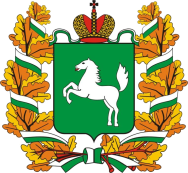 IВведение2IIОбщие положения3IIIИнформация о рынке розничной продажи алкогольной продукции в Томской области 4IVЛицензирование розничной продажи алкогольной продукции10VКонтрольно-надзорная деятельность в сфере розничной продажи алкогольной продукции13VIПрофилактика правонарушений законодательства в сфере розничной продажи алкогольной продукции20Отчет об объемах производства алкогольной продукции в Томской области за январь-декабрь 2017 годаОтчет об объемах производства алкогольной продукции в Томской области за январь-декабрь 2017 годаОтчет об объемах производства алкогольной продукции в Томской области за январь-декабрь 2017 годаПроизводительПроизведено, тысяч декалитровПроизведено, тысяч декалитров20162017ОАО «Сибирь»6,675020,6636Водка6,675020,6636ООО «Кахети»554,74541253,1895Виноматериалы фруктовые (плодовые) 174,4256509.5671Вино (виноградное столовое)139,6494211,1235Фруктовое (плодовое) вино240,6704528,1986Винный напиток, произведенный без  добавления этилового спирта04,3002Итого:561,42041273,8531Отчет об объемах производства пива и пивных напитков за январь-декабрь  2017 годаОтчет об объемах производства пива и пивных напитков за январь-декабрь  2017 годаОтчет об объемах производства пива и пивных напитков за январь-декабрь  2017 годаПроизводительПроизведено,  тыс. далПроизведено,  тыс. дал20162017ОБЩЕСТВО С ОГРАНИЧЕННОЙ ОТВЕТСТВЕННОСТЬЮ "ПИВОВАРНЯ КОЖЕВНИКОВО"1 133,21791 274,1038500-Пиво с содержанием объемной доли этилового спирта свыше 0,5% и до 8,6% включительно1 044,11891 197,5128520-Напитки, изготавливаемые на основе пива89,099076,5910ОТКРЫТОЕ АКЦИОНЕРНОЕ ОБЩЕСТВО  "ТОМСКОЕ  ПИВО"16 348,504314 487,3083500-Пиво с содержанием объемной доли этилового спирта свыше 0,5% и до 8,6% включительно16 348,5043   14 487,3083ЗАКРЫТОЕ АКЦИОНЕРНОЕ ОБЩЕСТВО "СИБИРСКОЕ ПИВО"0,000040,2728500-Пиво с содержанием объемной доли этилового спирта свыше 0,5% и до 8,6% включительно0,000040,2728ОБЩЕСТВО С ОГРАНИЧЕННОЙ ОТВЕТСТВЕННОСТЬЮ "ПИВОВАРЕННАЯ КОМПАНИЯ "УТЕС"3,275838,2344500-Пиво с содержанием объемной доли этилового спирта свыше 0,5% и до 8,6% включительно3,275838,2344ОБЩЕСТВО С ОГРАНИЧЕННОЙ ОТВЕТСТВЕННОСТЬЮ "АСК"0,00000,0048500-Пиво с содержанием объемной доли этилового спирта свыше 0,5% и до 8,6% включительно0,00000,0048ОБЩЕСТВО С ОГРАНИЧЕННОЙ ОТВЕТСТВЕННОСТЬЮ "ЧАСТНАЯ ПИВОВАРНЯ"1,44542,1002500-Пиво с содержанием объемной доли этилового спирта свыше 0,5% и до 8,6% включительно1,44542,1002ОБЩЕСТВО С ОГРАНИЧЕННОЙ ОТВЕТСТВЕННОСТЬЮ «ФАН КРАФТ»0,00000,3320500-Пиво с содержанием объемной доли этилового спирта свыше 0,5% и до 8,6% включительно0,00000,3320Итого:17 486,443315 842,3561Объем розничной реализации водки в разрезе районов и городов Томской области за период с 01.01.2017 по 31.12.2017Объем розничной реализации водки в разрезе районов и городов Томской области за период с 01.01.2017 по 31.12.2017Объем розничной реализации водки в разрезе районов и городов Томской области за период с 01.01.2017 по 31.12.2017Объем розничной реализации водки в разрезе районов и городов Томской области за период с 01.01.2017 по 31.12.2017Район/городРайон/городРозничная реализация водки (декалитры)В том числе объем реализованной водки, произведенной в регионе (декалитры)Александровский районАлександровский район2 728,8050Асиновский районАсиновский район9 552,66835,550Бакчарский районБакчарский район2 875,3780Верхнекетский районВерхнекетский район2 541,4930Зырянский районЗырянский район3 840,7950Каргасокский районКаргасокский район2 734,7530,050Кедровый гКедровый г699,0280Кожевниковский районКожевниковский район3 358,50016,250Колпашевский районКолпашевский район14 567,9481,875Кривошеинский районКривошеинский район2 986,7600Молчановский районМолчановский район3 641,0380,075Парабельский районПарабельский район2 674,4830Первомайский районПервомайский район2 715,2200Северск гСеверск г49 872,515172,550Стрежевой гСтрежевой г30 303,9930Тегульдетский районТегульдетский район1 996,7700Томск гТомск г256 200,5195456,477Томский районТомский район21 000,153467,425Чаинский районЧаинский район1 984,0030Шегарский районШегарский район4 877,67336,900Итого421 142,4886 187,125Национальный рейтинг трезвости субъектов Российской Федерации – 2017Национальный рейтинг трезвости субъектов Российской Федерации – 2017Национальный рейтинг трезвости субъектов Российской Федерации – 2017Национальный рейтинг трезвости субъектов Российской Федерации – 2017Ротация(к 2016 году)МестоСубъект РФБалл+427Томская область33,42Количество пролицензированных магазинов и предприятий общественного питания в разрезе районов и городов Томской области по состоянию на 31.12.2017Количество пролицензированных магазинов и предприятий общественного питания в разрезе районов и городов Томской области по состоянию на 31.12.2017Количество пролицензированных магазинов и предприятий общественного питания в разрезе районов и городов Томской области по состоянию на 31.12.2017Район/городМагазиныПредприятия общепитаАлександровский район190Асиновский район853Бакчарский район372Верхнекетский район742Зырянский район451Каргасокский район827Кедровый г151Кожевниковский район515Колпашевский район12713Кривошеинский район474Молчановский район577Парабельский район879Первомайский район640Северск г11311Стрежевой г5914Тегульдетский район200Томск г716278(в том числе 93 вагона-ресторана)Томский район18110Чаинский район350Шегарский район533Итого1967370 Составлено протоколов об административных правонарушениях2015г2016г2017гпо ст.15.13 Искажение информации и (или) нарушение порядка и сроков при декларировании производства, оборота и (или) использования этилового спирта, алкогольной и спиртосодержащей продукции1898298по ч.6 ст. 19.4 Невыполнение законных требований должностного лица органа, осуществляющего государственный контроль013по ст. 20.25 Уклонение от исполнения административного наказания0637по ч.2. ст. 14.16 Оборот алкогольной продукции без сопроводительных документов006по ч. 2.1 ст. 14.16 Продажа алкогольной продукции несовершеннолетним002по ч. 3 ст. 14.16 Нарушение правил продажи алкогольной продукции (нарушение временного запрета продажи алкогольной продукции)0017по ч. 1 ст. 14.17 Нарушение лицензионных требований009по ст.14.19 Нарушение государственного учета в области производства и оборота этилового спирта, алкогольной и спиртосодержащей продукции0010по ст.17.7 Невыполнение законных требований должностного лица, осуществляющего производство по делу об административном правонарушении003Всего18104385